АДМИНИСТРАЦИЯ ВЯЗЬМА-БРЯНСКОГО СЕЛЬСКОГО ПОСЕЛЕНИЯВЯЗЕМСКОГО РАЙОНА  СМОЛЕНСКОЙ ОБЛАСТИП О С Т А Н О В Л Е Н И Еот 14.12.2017                                                                                                      № 93В соответствии с Федеральным законом от 26 июля 2006 года № 135-ФЗ "О защите конкуренции", в целях совершенствования механизма управления и распоряжения объектами муниципальной собственности Вязьма-Брянского сельского поселения Вяземского района Смоленской области,Администрация Вязьма-Брянского сельского поселения Вяземского района Смоленской области постановляет:1. Утвердить прилагаемый Порядок предоставления муниципальных преференций Администрацией Вязьма-Брянского сельского поселения Вяземского района Смоленской области.2. Настоящее постановление подлежит обнародованию на информационном стенде Администрации Вязьма - Брянского сельского поселения Вяземского района Смоленской области и размещению на официальном сайте Администрации Вязьма-Брянского сельского поселения Вяземского района Смоленской области в информационно-телекоммуникационной сети «Интернет» (http://вязьма-брянская.рф/).3. Настоящее постановление вступает в силу со дня его подписания.	4. Контроль за исполнением данного постановления оставляю за собой.Глава мун6ицппального образованияВязьма-Брянского се6льского поселенияВяземского района Смоленской области                                  В.П. ШайтороваПОРЯДОКпредоставления муниципальных преференций Администрацией Вязьма-Брянского сельского поселения Вяземского района Смоленской областиНастоящий Порядок разработан с целью определения единых условий и правил предоставления муниципальных преференций на территории Вязьма-Брянского сельского поселения Вяземского района Смоленской области.Раздел 1. Общие положения1.1. В настоящем Порядке используются следующие основные понятия:1) муниципальные преференции - предоставление органами местного самоуправления, иными осуществляющими функции указанных органов органами или организациями отдельным хозяйствующим субъектам преимущества, которое обеспечивает им более выгодные условия деятельности, путем передачи муниципального имущества, иных объектов гражданских прав либо путем предоставления имущественных льгот;2) хозяйствующий субъект - индивидуальный предприниматель, коммерческая организация, а также некоммерческая организация, осуществляющая деятельность, приносящую ей доход;3) конкуренция - соперничество хозяйствующих субъектов, при котором самостоятельными действиями каждого из них исключается или ограничивается возможность каждого из них в одностороннем порядке воздействовать на общие условия обращения товаров на соответствующем товарном рынке;4) заявитель - хозяйствующий субъект, претендующий на получение муниципальной преференции.Раздел 2. Цели и основания предоставления муниципальных преференций2.1. Муниципальная преференция предоставляется исключительно в целях, указанных в части 1 статьи 19 Федерального закона от 26 июля 2006 года № 135-ФЗ "О защите конкуренции" (далее - Закон № 135-ФЗ).2.2. Запрещается использование муниципальной преференции в целях, не соответствующих указанным в заявке на предоставление муниципальной преференции.2.3. Не является муниципальной преференцией:1) предоставление имущества и (или) иных объектов гражданских прав по результатам торгов, организованных в соответствии с законодательством Российской Федерации, а также по результатам иных процедур, предусмотренных законодательством Российской Федерации о контрактной системе в сфере закупок товаров, работ, услуг для государственных и муниципальных нужд;2) передача, выделение, распределение муниципального имущества отдельным лицам в целях ликвидации последствий чрезвычайных ситуаций, военных действий, проведения контртеррористических операций;3) закрепление муниципального имущества за хозяйствующими субъектами на праве хозяйственного ведения или оперативного управления;4) предоставление имущества и (или) иных объектов гражданских прав на основании федерального закона или на основании вступившего в законную силу решения суда;5) предоставление имущества и (или) иных объектов гражданских прав в равной мере каждому участнику товарного рынка;6) предоставление концедентом концессионеру государственных или муниципальных гарантий, имущественных прав по концессионному соглашению, заключенному в соответствии с частями 4.1 – 4.12 статьи 37 Федерального закона от 21 июля 2005 года № 115-ФЗ «О концессионных соглашениях».2.4. Муниципальная преференция предоставляется с предварительного согласия в письменной форме антимонопольного органа, за исключением случаев, если такая преференция предоставляется:1) на основании федерального закона, правового акта Президента Российской Федерации, правового акта Правительства Российской Федерации, законов субъектов Российской Федерации о бюджете, нормативных правовых актов органов местного самоуправления о бюджете, содержащих либо устанавливающих порядок определения размера муниципальной преференции и ее конкретного получателя;2) путем направления на финансовое обеспечение непредвиденных расходов средств резервных фондов в соответствии с бюджетным законодательством Российской Федерации;3) в размере, не превышающем установленного Центральным банком Российской Федерации предельного размера расчетов наличными деньгами в Российской Федерации между юридическими лицами по одной сделке, если такая преференция предоставляется не чаще чем один раз в год одному лицу.	4) в соответствии с государственными программами (подпрограммами) Российской Федерации, государственными программами (подпрограммами) субъектов Российской Федерации и муниципальными программами (подпрограммами), содержащими мероприятия, направленные на развитие малого и среднего предпринимательства.2.5. Предоставление муниципальной преференции оформляется постановлением Администрации Вязьма-Брянского сельского поселения Вяземского района Смоленской области.Раздел 3. Порядок предоставления документов для рассмотрения вопроса о предоставлении муниципальной преференции3.1. Для рассмотрения вопроса о предоставлении муниципальной преференции заявитель оформляет заявку по форме согласно приложению к настоящему Порядку (далее - заявка).3.2. К заявке прилагаются:- перечень видов деятельности, осуществляемых и (или) осуществлявшихся заявителем в течение двух лет, предшествующих дате подачи заявки, либо в течение срока осуществления деятельности, если он составляет менее чем два года, а также копии документов, подтверждающих и (или) подтверждавших право на осуществление указанных видов деятельности, если в соответствии с законодательством Российской Федерации для их осуществления требуются и (или) требовались специальные разрешения;- наименование видов товаров, объем товаров, произведенных и (или) реализованных заявителем в течение двух лет, предшествующих дате подачи заявки, либо в течение срока осуществления деятельности, если он составляет менее чем два года, с указанием кодов видов продукции;- бухгалтерский баланс заявителя по состоянию на последнюю отчетную дату, предшествующую дате подачи заявки, либо, если заявитель не представляет в налоговые органы бухгалтерский баланс, иная предусмотренная законодательством Российской Федерации о налогах и сборах документация;- перечень лиц, входящих в одну группу лиц с заявителем с указанием основания для вхождения таких лиц в эту группу;- нотариально заверенные копии учредительных документов хозяйствующего субъекта.Раздел 4. Порядок рассмотрения заявки4.1. В течение 5 (пяти) рабочих дней с даты регистрации заявки на предоставление муниципальной преференции Администрация Вязьма-Брянского сельского поселения Вяземского района Смоленской области (далее- Администрация) рассматривает представленную заявку и приложенные к ней документы на предмет их соответствия требованиям, указанным в разделе 3 настоящего Порядка.4.2. При наличии нарушений требований настоящего Порядка все представленные документы возвращаются заявителю с извещением, в котором письменно излагаются причины отказа в дальнейшем рассмотрении заявки.После устранения указанных обстоятельств заявитель вправе вновь предоставить заявку в установленном порядке.4.3. В случае, если заявка и приложенные к ней документы поданы в соответствии с требованиями раздела 3 настоящего Порядка, Администрация выносит на рассмотрение Совета депутатов Вязьма-Брянского сельского поселения Вяземского района Смоленской области (далее – Совет депутатов) вопрос о предоставлении муниципальной преференции.4.4. При принятии Советом депутатов решения об отказе в предоставлении заявителю преференции Администрация в течение 3 (трех) рабочих дней с момента подписания решения Совета депутатов направляет заявителю извещение о принятом решении с указанием причин его принятия.4.5. При принятии Советом депутатов решения о предоставлении заявителю преференции и направлении документов для рассмотрения в антимонопольный орган, Администрация оформляет заявление о даче согласия на предоставление муниципальной преференции по форме, определенной федеральным антимонопольным органом и направляет его на подпись Главе муниципального образования Вязьма-Брянского сельского поселения Вяземского района Смоленской области.Указанное заявление оформляется Администрацией в течение 2 (двух) рабочих дней после даты принятия решения Советом депутатов.4.6. К указанному в пункте 4.5. настоящего Порядка заявлению прилагаются:- проект акта, которым предусматривается предоставление государственной или муниципальной преференции, с указанием цели предоставления и размера такой преференции, если она предоставляется путем передачи имущества;- перечень видов деятельности, осуществляемых и (или) осуществлявшихся хозяйствующим субъектом, в отношении которого имеется намерение предоставить муниципальную преференцию, в течение двух лет, предшествующих дате подачи заявки, либо в течение срока осуществления деятельности, если он составляет менее чем два года, а также копии документов, подтверждающих и (или) подтверждавших право на осуществление указанных видов деятельности, если в соответствии с законодательством Российской Федерации для их осуществления требуются и (или) требовались специальные разрешения;- наименование видов товаров, объем товаров, произведенных и (или) реализованных заявителем в течение двух лет, предшествующих дате подачи заявки, либо в течение срока осуществления деятельности, если он составляет менее чем два года, с указанием кодов видов продукции;- бухгалтерский баланс заявителя по состоянию на последнюю отчетную дату, предшествующую дате подачи заявки, либо, если заявитель не представляет в налоговые органы бухгалтерский баланс, иная предусмотренная законодательством Российской Федерации о налогах и сборах документация;- перечень лиц, входящих в одну группу лиц с заявителем с указанием основания для вхождения таких лиц в эту группу;- нотариально заверенные копии учредительных документов хозяйствующего субъекта.4.7. После подписания Главой муниципального образования Вязьма-Брянского сельского поселения Вяземского района Смоленской области заявления о даче согласия на предоставление муниципальной преференции, Администрация направляет такое заявление со всеми приложениями, указанными в пункте 4.6. настоящего Порядка в антимонопольный орган. Срок направления заявления не должен превышать 1 (одного) рабочего дня с момента его подписания. 4.8. В случае принятия антимонопольным органом решения об отказе в предоставлении муниципальной преференции Администрация в течение 3 (трех) рабочих дней с момента получения вышеуказанного решения антимонопольного органа направляет заявителю извещение об этом решении с указанием причин его принятия и с приложением представленной заявки и приложенных к ней документов.4.9. В случае принятия антимонопольным органом решения о даче согласия на предоставление муниципальной преференции Администрация готовит постановление Администрации Вязьма-Брянского сельского поселения Вяземского района Смоленской области с приложением копии решения антимонопольного органа, заявки на предоставление муниципальной преференции.4.10. В случае принятия антимонопольным органом решения о даче согласия на предоставление муниципальной преференции и введении ограничения в отношении предоставления  муниципальной преференции в виде предельного срока предоставления муниципальной преференции; круга лиц, которым может быть предоставлена муниципальная преференция; размера  муниципальной преференции; цели предоставления  муниципальной преференции; иные ограничения, применение которых оказывает влияние на состояние конкуренции, Администрация обязана представить документы, подтверждающие соблюдение установленных ограничений, перечень которых устанавливается антимонопольным органом, в месячный срок с даты предоставления  муниципальной преференции.4.11. В проекте постановления Администрации Вязьма-Брянского сельского поселения Вяземского района Смоленской области о предоставлении муниципальной преференции указываются:1) наименования заявителя;2) адрес объекта недвижимого имущества;3) площадь объекта недвижимого имущества;4) вид предоставления муниципальной преференции;5) цель предоставления муниципальной преференции.4.12. В соответствии со статьей 21 Закона № 135-ФЗ контроль за предоставлением и использованием муниципальной преференции осуществляет антимонопольный орган.Раздел 5. Контроль за использованием муниципальной преференции5.1. Хозяйствующий субъект, получивший муниципальную преференцию, обязан представить в Администрацию следующие документы:1) отчет о целевом использовании муниципальной преференции,2) документы, свидетельствующие об исполнении муниципального правового акта Администрации Вязьма-Брянского сельского поселения о предоставлении муниципальной преференции.5.2. В случае непредставления хозяйствующим субъектом запрашиваемых документов, указанных в пункте 5.1 настоящего Положения, последний несет ответственность в соответствии с действующим законодательством РФ.Раздел 6. Реестр актов о предоставлении муниципальной преференции6.1. В целях упорядочения сведений о предоставлении муниципальной преференции на территории сельского поселения Администрация осуществляет ведение реестра актов о предоставлении муниципальной преференции (далее – реестр).6.2. В реестр включаются следующие сведения:1) полное наименование, сведения об организационно-правовой форме, о месте нахождения, почтовый адрес хозяйствующего субъекта, которому предоставлена муниципальная преференция;2) цель муниципальной преференции;3) размер муниципальной преференции;4) реквизиты документа антимонопольного органа об удовлетворении заявления.Приложениек Порядку предоставлениямуниципальных преференцийАдминистрацией Вязьма-Брянскогосельского поселения Вяземскогорайона Смоленской областиГлаве муниципальногообразования Вязьма-Брянского сельскогопоселения Вяземского районаСмоленской области______________________________________________________________(наименование заявителя, адрес)ЗАЯВКАна предоставление муниципальной преференции ______________________________________________________________________________________________________________________________________________________________________________________________________Полное наименование (Ф.И.О.) заявителя (арендатора) __________________________________________________________________________________организационно-правовая форма в соответствии со свидетельством огосударственной регистрации, Ф.И.О. в соответствии с паспортомРеквизиты заявителя: __________________________________________юридический адрес, индекс, телефон, факс__________________________________________________________________почтовый адрес, индекс, телефон, факс__________________________________________________________________Должность, Ф.И.О. руководителя или лица, подписывающего документыпо доверенности (для юридических лиц) ________________________________________________________________________________________________3. Цель использования имущества ______________________________________________________________________________________________________4. Приложение к заявке:1. _______________________________________________________________2. _______________________________________________________________3. _______________________________________________________________4. _______________________________________________________________5. _______________________________________________________________6. _______________________________________________________________Заявитель (руководитель) _______________________ /_______________/подпись Ф.И.О.М.П. "____"_____________ 20___ г.Об утверждении Порядка предоставления муниципальных преференций Администрацией Вязьма-Брянского сельского поселения Вяземского района Смоленской областиУтвержденпостановлением Администрации
Вязьма-Брянского сельского поселения Вяземского района Смоленской области от 14.12.2017 № 93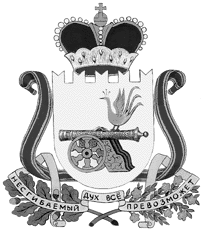 